Política de Privacidad 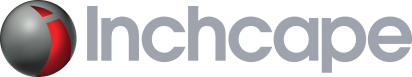 Inchcape ChileINTRODUCCIÓNUno de los pilares de  Comercializadora Ditec Automoviles S.A. y sus empresas relacionadas son sus clientes. Por esa razón, todos nuestros esfuerzos están abocados a entregarles la mejor experiencia a través de nuestros productos y servicios. En el mundo actual, la protección de datos resulta ineludible y, por lo tanto, resguardar toda información de nuestros clientes es para nosotros un deber que cumplimos con máximo apego. Por lo anterior, Comercializadora Ditec Automoviles S.A. garantiza el cumplimiento de la Ley N°19.628 sobre protección de la vida privada, así como otra normativa que pueda resultar aplicableConforme a ello, esta política detalla como Ditec Automoviles S.A., recoge, protege y trata los datos personales que ingresan a través de los canales digitales de la Compañía, como por ejemplo, el sitio web www.ditec.cl, aplicaciones, plataformas y otros relacionados a Ditec Automóviles S.A, en cada proceso de cotización, evaluación, reserva y/o comercialización de nuestros bienes y servicios. Por tanto, cuando contrates o estés interesado en contratar productos y/o servicios de Ditec Automoviles S.A., el tratamiento de datos personales se realizará conforme a lo establecido en la presente políticaTe invitamos a leer nuestra política de privacidad y tratamiento de datos, que incluye los lineamientos en el uso de tu información personal, como las medidas de seguridad, que hemos implementado para entregarte la mejor experiencia en cada punto de contacto con nosotros.DECLARACIONES GENERALESAl acceder al Sitio Web www.ditec.cl, los clientes garantizan, sin perjuicio de las medidas de control que implemente Ditec Automoviles S.A., que la información que proporcionan es veraz, completa, exacta y actualizada.Cualquier modificación a la presente Política de Privacidad será oportunamente notificada. Para poder seguir utilizando las aplicaciones y canales digitales de Comercializadora Ditec Automoviles S.A.con posterioridad a tales modificaciones, podrás revisar el nuevo documento y deberás manifestar nuevamente tu conformidad.DEFINICIONESTratamiento de datos personales: Se entenderá por Tratamiento de datos personales: cualquier operación o complejo de operaciones o procedimientos técnicos, de carácter automatizado o no, que permitan recolectar, almacenar, grabar, organizar, elaborar, seleccionar, extraer, confrontar, interconectar, disociar, comunicar, ceder, transferir, transmitir, destruir o cancelar datos de carácter personal o utilizarlos en cualquier otra forma.Datos de carácter personal o datos personales: datos relativos a cualquier información concerniente a personas naturales, identificadas o identificables, tales como nombres, apellidos, cédula nacional de identidad, dirección, teléfono, correo electrónico, firma digital, identificador facial, lector de huella.Datos sensibles: aquellos datos personales que se refieren a las características físicas o morales de las personas naturales o a hechos o circunstancias de su vida privada o intimidad, tales como los hábitos personales, el origen racial, las ideologías y opiniones políticas, las creencias o convicciones religiosas, las remuneraciones, los estados de salud físicos o psíquicos, orientación sexual, identidad genética y biomédica, entre otros.Responsable del tratamiento: Es la persona natural o jurídica, privada o pública, que decide sobre el tratamiento de los datos, es decir, quien toma decisiones sobre qué hacer con los mismos desde la recogida hasta la eliminación de estos. Para los efectos de la presente política de privacidad, Comercializadora Ditec Automoviles S.A. actúa como responsable del tratamiento.Consentimiento: toda manifestación de voluntad libre, específica, inequívoca e informada, mediante la cual el titular de datos, su representante legal o mandatario según corresponda, autoriza el tratamiento de los datos que le conciernen, ya sea de forma escrita o por medios tecnológicos que permitan su realización, tales como “check box” en los sitios web.Encargado o Mandatario del tratamiento: Persona natural o jurídica que trata los datos personales por cuenta del responsable, como consecuencia de la existencia de una relación jurídica que lo vincula al responsable.Titular de los datos: la persona natural a la que se refieren los datos de carácter personal.Comunicación: es el proceso de transferir o transmitir, por el medio que fuera, de manera interna o externa a Comercializadora Ditec Automoviles S.A. , los datos personales.Periodo de Conservación de datos: periodo de tiempo en que Comercializadora Ditec Automoviles S.A. tratará sus datos personales.Derechos ARCO: Derechos de acceso, rectificación, cancelación y oposición.BASES DE LICITUD DEL TRATAMIENTOAl aceptar esta Política de Privacidad autorizas a Comercializadora Ditec Automoviles S.A. de conformidad con la Ley n° 19.628 Sobre Protección de la Vida Privada, a tratar los Datos Personales que nos proporcionas al utilizar o contratar nuestros servicios, por cualquiera de nuestros canales digitales. Asimismo, y siempre que no existan restricciones legales para ello, autorizas Comercializadora Ditec Automoviles S.A. a compartir tus Datos con el resto de las empresas del mismo grupo. Tanto Comercializadora Ditec Automoviles S.A., como las demás empresas del mismo grupo, solo efectuarán tratamiento de sus Datos Personales cuando cuenten con tu Autorización o bien, cuando exista alguna obligación legal para ello.Podríamos obtener tu Autorización a través de cualquier medio que pueda ser objeto de consulta posterior, tales como pop ups o banners en la página web o app, formularios online o físicos, mensajes u otros.RESPONSABLE DEL TRATAMIENTOEl responsable del tratamiento de tus datos personales es la sociedad Comercializadora Ditec Automoviles S.A., Rol Único Tributario número 96.899.100-0, con domicilio social en Avenida Raul Labbe 12981, Lo Barnechea y ciudad de Santiago.FINALIDADES DEL TRATAMIENTODE LOS DATOS PERSONALESComercializadora Ditec Automoviles S.A., declara que el tratamiento de datos personales se ajusta al principio de finalidad, es decir, serán utilizados sólo para los fines para los cuales hubieren sido recolectados. En caso de que se requiera utilizar el dato para otros fines, Comercializadora Ditec Automoviles S.A., deberá contactar al titular informando el nuevo propósito con el que se van a utilizar sus datos personales solicitando su consentimiento.Comercializadora Ditec Automoviles S.A.,  declara que la información obtenida a través de su sitio web o el de sus relacionadas, referidos en el punto 1., y en los puntos de conexión de cada cliente, será utilizada para el cumplimiento de procesos de comercialización de vehículos nuevos y usados, maquinarias y buses, repuestos, partes, piezas y accesorios, servicio técnico, corretaje de seguros y financiamiento, alertas de seguridad, servicio de reciclaje, publicidad y marketing directo, promociones y ofertas, preventas y lanzamientos.Asimismo, los datos serán tratados para la gestión de solicitudes por Whatsapp, Redes sociales, call center, y otras aplicaciones o canales, tales como: envío y trámite de la cotización del servicio o producto, envío de material publicitario o comercial, gestión y seguimiento de consultas, reclamos, y elaboración de perfiles, relacionados a sus solicitudes o requerimientos.Por último, autorizas a Comercializadora Ditec Automoviles S.A. a compartir tu información con empresas asociadas, filiales tanto nacionales como extranjeras, con el fin de contactarte para enviarte información relevante y/o preguntar tu opinión por la forma en que fueron prestados los servicios.MEDIDAS DE SEGURIDADComercializadora Ditec Automoviles S.A., con el objetivo de hacer efectiva y eficaz su Política de Protección de Datos, ha adoptado las medidas de seguridad técnicas y ha establecido los medios y mecanismos necesarios para evitar la alteración, pérdida, mal uso, tratamiento y acceso no autorizado o robo de datos personales, considerando la utilización de la tecnología vigente en la materia. No obstante, deberá tener en cuenta que las medidas en Internet, debido a su naturaleza y carácter global, no son inexpugnables.COMUNICACIÓN DE DATOSLos datos personales recogidos podrán ser transmitidos o transferidos a otras empresas relacionadas con Comercializadora Ditec Automoviles S.A. (Comercial Automoviles Raúl Labbe S.A., Carmona y Cía, Rosselot, Salazar Israel, Portillo Sur), concesionarios autorizados de la Red Ditec, Fabricantes Automotrices de sus marcas, Corredoras y Compañías de Seguros, plataformas de intermediación financiera, bancos y entidades de financiamiento, empresas de estudio de mercado, empresas de correos, empresas de encuestas telefónicas, agencias de medios, empresas de cobranza, DICOM/ EQUIFAX, bajo los términos descritos en la presente política, tanto a nivel nacional como en el extranjero.Los datos personales no serán transmitidos a terceras entidades, salvo en aquellos supuestos en los que exista una obligación legal o también en aquellos casos en los que exista una relación contractual de encargo de tratamiento.DERECHOS DE LOS TITULARES DE DATOS PERSONALESSerán derechos de los titulares de los datos personales los siguientes:Acceso a los datos relativos a su persona, su procedencia y destinatario, el propósito de su almacenamiento y la individualización de las personas u organismos a los cuales sus datos son transmitidos regularmente.Solicitar la rectificación o modificación de sus datos cuando estos sean erróneos, inexactos, equívocos o incompletos y así se acredite.Solicitar la cancelación o eliminación de los datos cuyo almacenamiento carezca de fundamento legal o se encuentren caducos.Solicitar el bloqueo de los datos cuando sean utilizados para comunicaciones comerciales y no desee figurar en el registro respectivo.Presentar oposición al tratamiento de sus datos de carácter personal, salvo en aquellos casos que la misma ley exceptúe.Los titulares de datos podrán solicitar la entrega de sus datos personales en formatos que sean susceptibles de ser reutilizados por terceros (portabilidad).EJERCICIO DE LOS DERECHOS DE LOS TITULARES DE LOS DATOS PERSONALESEl Titular de los Datos podrá ejercer sus derechos, a través del envío de un correo electrónico de solicitud “Ejercicio de Derechos ARCO”, el que deberá ser remitido a porsche@ditec.cl  indicando: (i) nombres y apellidos completos; (ii) tipo de documento de identificación; (iii) número de documento de identificación; (iv) teléfono fijo y/o celular; (v) correo electrónico; y (vi) asunto. En el punto “Asunto”, deberá indicar con precisión el derecho que desea ejercer (acceso, rectificación, bloqueo, oposición, cancelación o portabilidad) y el dato personal sobre el cual ejerce dicho derecho.EXCEPCIONES EN EL TRATAMIENTO DE DATOS PERSONALESTampoco requiere dicho consentimiento el tratamiento de datos personales expresamente autorizado por la ley en relación con una finalidad particular.Los datos estadísticos no constituyen datos personales y, por tanto, su tratamiento puede realizarse sin necesidad de autorización.Por otro lado, cuando la autoridad, el ente fiscalizador, el Ministerio Público o un Tribunal de la República lo requiera en cumplimiento de una norma, se deben entregar los datos de carácter personal solicitados sin previa autorización de su titular, tomando los resguardos pertinentes.En cumplimiento de las obligaciones que establece la Ley del Consumidor, en particular las obligaciones asociadas a procesos de Alertas de Seguridad o Recall.PERIODO DE CONSERVACIÓN DE DATOS PERSONALESLos datos personales serán conservados en tanto no revoques tu consentimiento al tratamiento. Este período de conservación puede ampliarse si Comercializadora Ditec Automoviles S.A., debe conservar tus datos personales en relación con litigios, investigaciones y procedimientos, o si la legislación aplicable exige un período de conservación más largo.